Cache 7/8/9 Basketball Schedule 2018-19 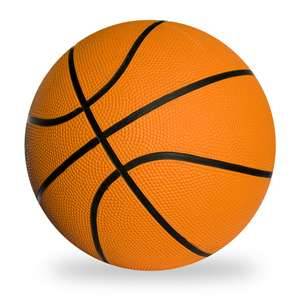 November	8		789		@Elgin	(G=HS / B=MS) [NO 9 girls game]	4:30		15		789		Anadarko  (G = New / B = 5/6) 		5:00								(Boys order 8,7,9)								[NO 9 girls game]		20		9		Mac						5:30		26		78		Duncan  (G @ Duncan / B @ Cache)		5:00		26, 29 & 1	9		Carnegie Tournament				TBADecember	3		789		Altus  	(B = Cache / G = Altus)		4:30		6		789		Clinton  (B = New / G = 5/6)			4:30		10		78		Snyder  (G = 5/6 / B = New)			5:00				9		@Duncan					5:00				13		78		Mac  (G = New / B = 5/6)			5:00		13		9		@ Mac						5:30		17		78		Central  (B = New / G = 5/6)			5:0018		9		Woodward 					4:00January	3		789		@Anadarko	[NO 9 girls game]		5:00		7		789		Elgin  (B = 5/6 / G = New) [NO 9 girls game]	4:30		10-12		7		Chickasha Tournament			TBA		14		789		@Clinton  (B = New / G = Prac gym)		4:30		17		78		@Central  (G = Big / B = Small)		5:00				9		Duncan					5:00		21		78		Duncan  (B = Duncan / G = Cache)		5:00		24-26		8		Chickasha Tournament			TBA		28, 31 & 2	78		Cache Tournament				TBAFebruary	6, 7 & 9	9		Anadarko Tournament			TBA